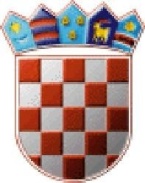 REPUBLIKA HRVATSKA ZAGREBAČKA ŽUPANIJAOPĆINA GRADECOBVEZNIK135 – OPĆINAGRADECGRADEC 134, 10345 GRADECRKP:27062MATIČNI BROJ: 02575850OIB:16296383026RAZINA: 22RAZDJEL: 000ŠIFRA DJELATNOSTI: 8411RAZDOBLJE: 01.01.2023. - 31.12.2023.                Bilješke uz financijske izvještaje Općine Gradec za razdoblje od 01.01.-31.12.2023. godine               Sukladno člancima 14., 15., 16., 17. i  18. Pravilnika o financijskom izvještavanju u proračunskom                 računovodstvu Bilješke su sastavni dio financijskih izvještaja.              BILJEŠKE UZ PR-RAS 2023-12               Prihodi poslovanja- u odnosu na prethodnu godinu su veći za 16,00%  Porez i prirez na dohodak od nesamostalnog rada- na navedenoj poziciji              bilježimo povećanje od 45,60% u odnosu na prethodnu godinu.  Stalni  porezi na nepokretnu imovinu–povećanje od 42,30% se odnosi na veći  iznos uplaćenih   sredstava poreza na nekretnine.  Porez na promet-povećanje od 41,80%  se odnosi na bolju naplatu poreza na potrošnju.              Tekuće pomoći proračunu iz drugih proračuna i izvanproračunskim korisnicima-povećanje iznosi               17,90%, a odnosi se na na tekuće pomoći iz državnog proračuna za potpomognuta područja.              Fiskalno izravnanje za JLP(R)S i fiskalnu održivost dječjeg vrtića, ostvareni iznos 637.555,00 €.               Kapitalne pomoći proračunu iz drugih proračuna i izvanproračunskim korisnicima-               odnosi se na kapitalnu pomoć iz državnog proračuna u iznosu od 76.550,00 €.               Prihodi od zakupa i iznajmljivanja imovine – smanjenje od 46,10% se odnosi na smanjeni iznos                       naplaćene naknade od zakupa poljoprivrednog zemljišta.
               Komunalne naknade- povećanje od 16,30%  se odnosi na bolju naplatu naknade.Ukupni prihodi za razdoblje od 01.01.-31.12.2023. godine ostvareni su u iznosu od 1.817.877,63 €, što je povećanje u odnosu na prethodno izvještajno razdoblje za 12,90%. Ukupni rashodi izvršeni su u iznosu od 1.232.914,78 €, što je povećanje u odnosu na prethodno izvještajno razdoblje za 0,10%. Višak prihoda iznosi 584.962,85 €.BILJEŠKE UZ IZVJEŠTAJ O OBVEZAMA 2023-12Na dan 31.12.2023. godine Općina Gradec ima iskazane obveze u iznosu od 100.286,44 €.BILJEŠKE UZ BILANCU 2023-12Imovina Općine Gradec je u odnosu na proteklu godinu povećana za 6,50%.Ceste, željeznice i ostali prometni objekti–povećana je vrijednost  nerazvrstanih cesta za 14,10% zbog njihove modernizacije i asfaltiranja.Ostali građevinski objekti–povećana je vrijednost ostalih građevinskih objekata zbog ulaganja u vodovodnu mrežu.Novac na računu kod tuzemnih poslovnih banaka-povećan je iznos sredstava na žiro-računu za 184,90% Potraživanja za prihode poslovanja- smanjena su potraživanja za 65,10%.                 Obveze-povećane su obveze za 26,60%.Obveze za materijalne rashode-povećane su obveze za 35,80% zbog povećanja cijena materijala i usluga.BILJEŠKE UZ IZVJEŠTAJ O RASHODIMA PREMA FUNKCIJSKOJ KLASIFIKACIJI 2023-12                Sukladno povećanju ukupnih rashoda izvršeni su i rashodi prema funkcijskoj klasifikaciji.BILJEŠKE UZ IZVJEŠTAJ O PROMJENAMA U VRIJEDNOSTI I OBUJMU IMOVINE I OBVEZA2023-12               Nije bilo promjena.U Gradecu, 15.02.2024.                Osoba za kontaktiranje:Marica Kozumplik	                Telefon za kontakt:01 2797 097               Email:kozumplik.marica@gmail.com               Odgovorna osoba:Ljubica Ambrušec, mag.ing.agr.